PLAN WYDARZEŃINFORMACJE O AUTORCEGENEZA UTWORU – INFORMACJE HISTORYCZNEZnaczenie tytułu i powody powstania: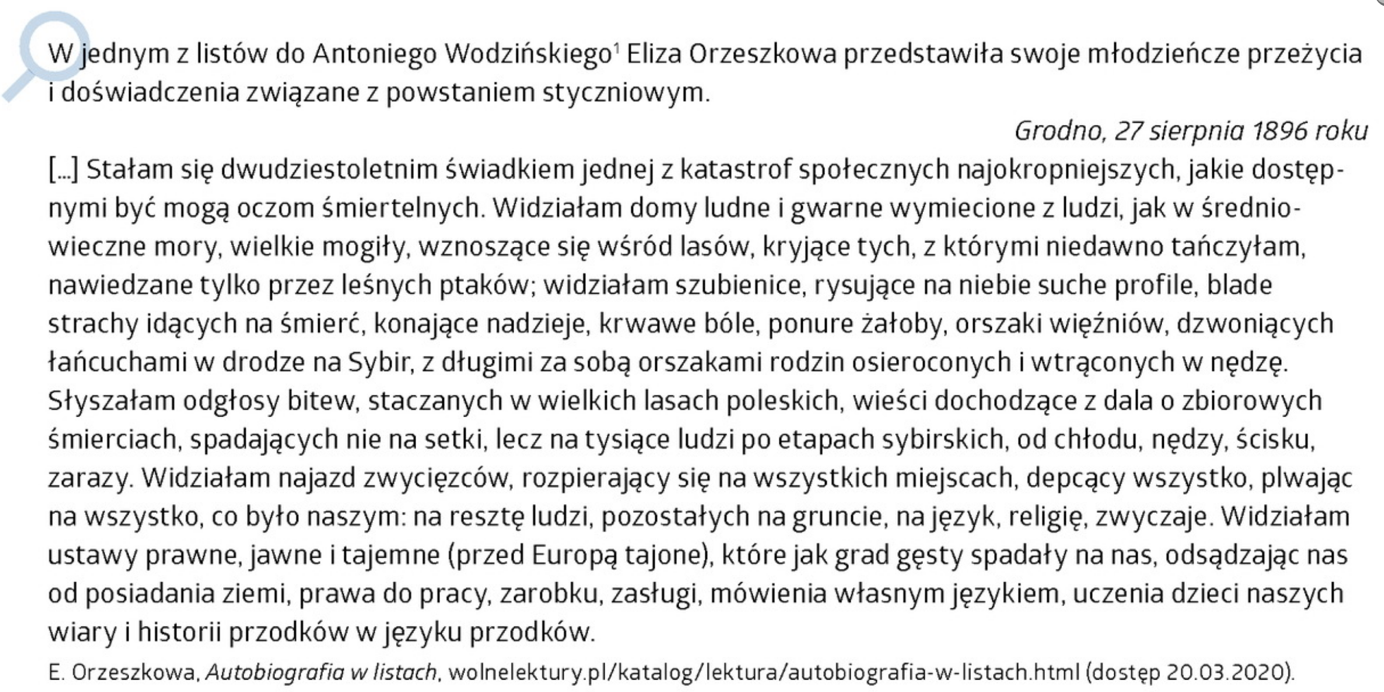 1. Przed powstaniem:2. Biali i Czerwoni:Romuald Traugutt1. Informacje:2. Do jakiego tekstu kultury podobny jest ten fragment? Dlaczego została zastosowana taka stylizacja?Wodzem ich był człowiek świętego imienia, które brzmiało: Romuald Traugutt. Pytasz, dlaczego świętym jest to imię̨? Albowiem według przykazania Pana opuścił on żonę i dzieci, dostatki i spokój, wszystko, co pięści, wszystko, co raduje i jest życia ponętą̨, czarem, skarbem, szczęściem, a wziąwszy na ramiona krzyż̇ narodu swego, poszedł za idącym ziemią tą słupem ognistym i w nim zgorzał. Nie tutaj zgorzał. Nie w tej mogile śpi. Kędyś́ daleko. Ale wówczas na czele hufca tego na tę polanę przyszedł i patrzyłyśmy na niego my, drzewa. 3. Zastanów się, jakie wnioski można wyciągnąć z opisu wyglądu zewnętrznego bohatera.4. Czemu służy porównanie do Leonidasa, króla Sparty? W jakim utworze był użyty motyw klęski pod Termopilami? Czy jest wykorzystany w podobnym celu?Bohaterowie – narratorzy:ROLA PRZYRODY [apoteoza]BOHATEROWIE:Maryś TarłowskiAniela TarłowskaJagmin1. Jak Orzeszkowa dokonuje idealizacji bohaterów i w jakim celu? [mit, baśń, legenda]FUNKCJA POETYCKA JAKO DOMINUJĄCA FUNKCJA JĘZYKA1. Znajdź cechy stylu utworu, udowadniające, że dominującą funkcją języka jest funkcja poetycka. 2. Omów cechy stylu podniosłego w utworze.Dąb Świerk BrzozaWiatr 